                   Colegio  Américo Vespucio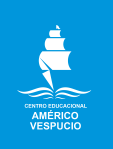                   Primero básico                    Educacion Fsica Deporte y Salud  / 2020Educación física deporte y salud 2° y 3° Básico GUIA N°11Calentamiento:Calentamiento:En este calentamiento vamos a ver velocidad de reaccion y cambio de direccio, ya que vamos a realizar un skipping de 10 segundos y tocar la bottella que tenemos a nuestro lado derecho, volver a repetir el skipping de 10 segundo y cambiar al lado izquierdo. 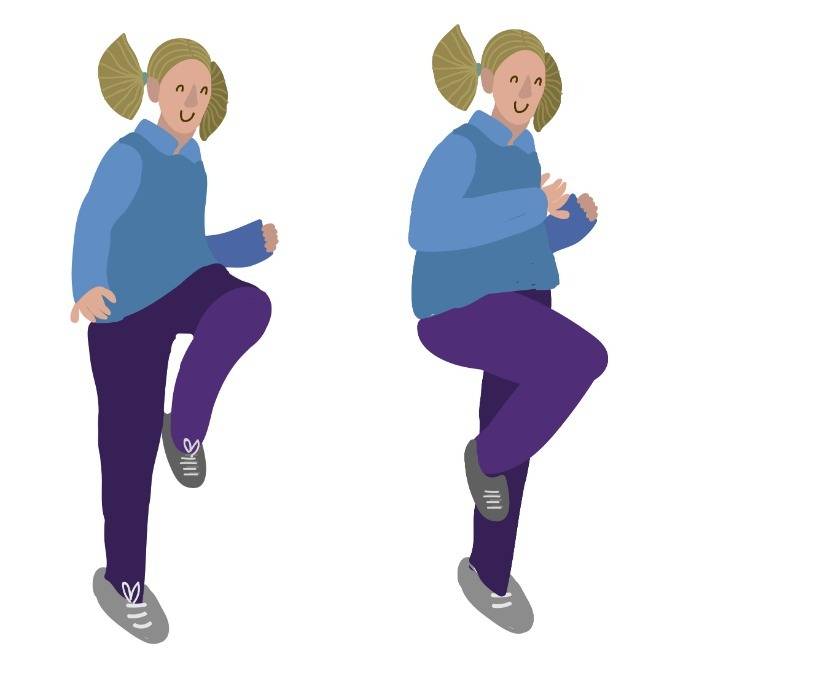 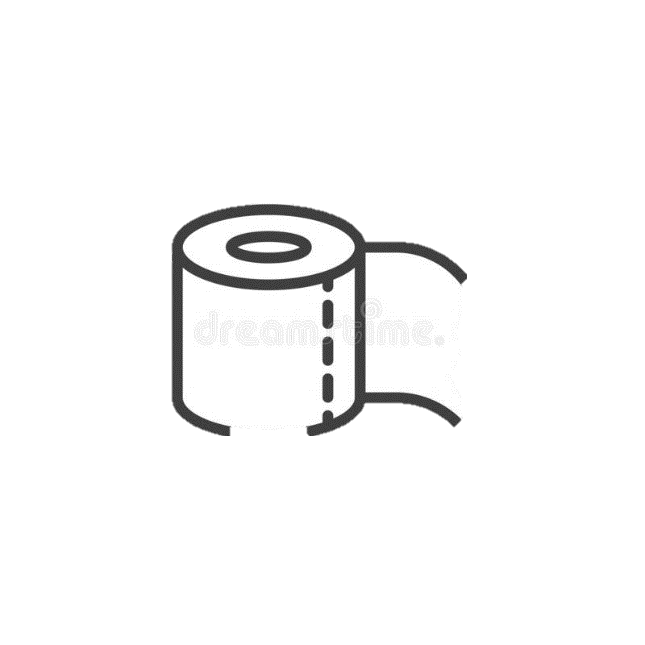 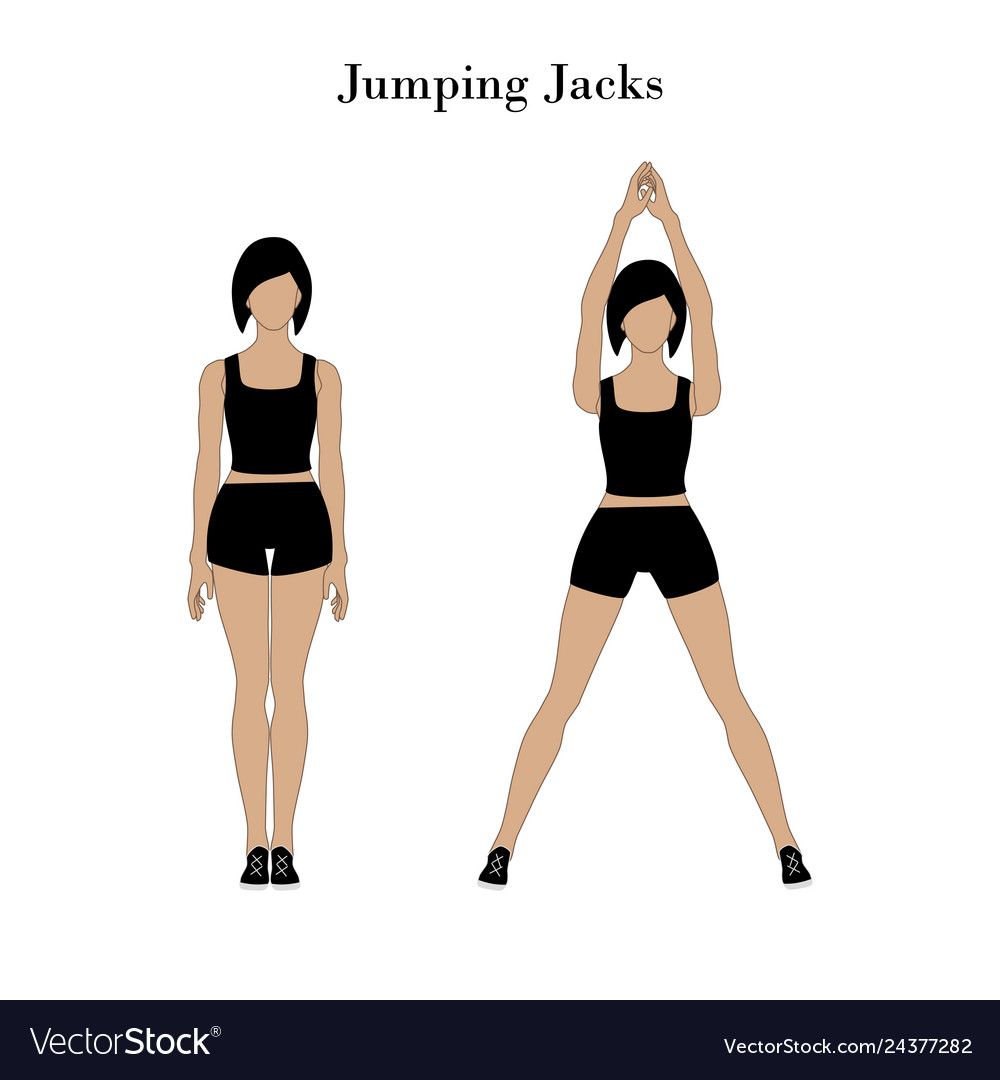 Desarrollo: Actividad de Ejercicio de Pierna. Actividad 1: BURPEER:  Realizar burpees constituye una actividad de alta intensidad que incrementa la fuerza y la resistencia, y además proporciona otros beneficios para la salud de quién los practica.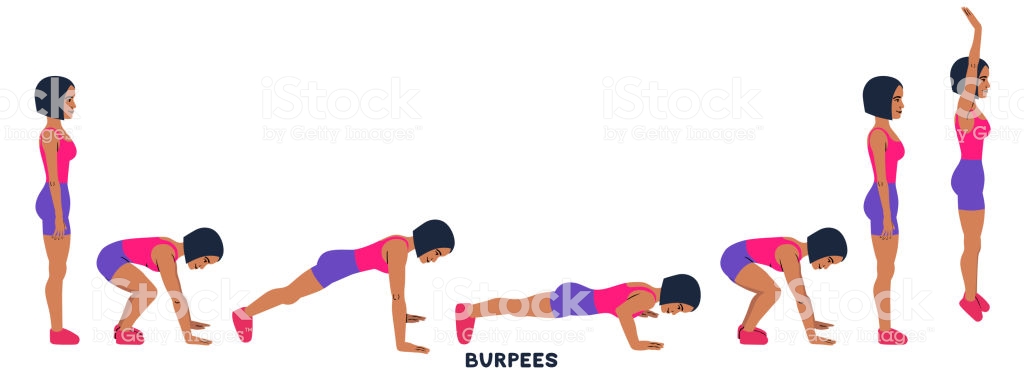 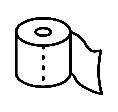 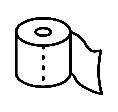 Actividad 2: SENTADILLA SALTO (RANA)  Para poder aumentar nuestra potencia muscular, deberemos mejorar la producción de la fuerza y la velocidad del movimiento, bien de forma individual o bien combinada. En este caso, gracias a las sentadillas con salto, podremos mejorar de forma combinada.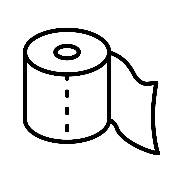 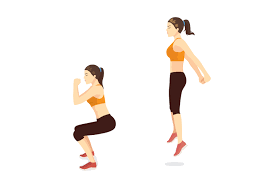 Actividad 3:  SALTO DE RANA: 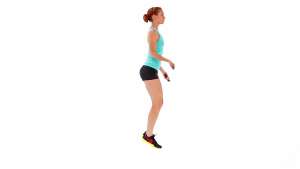 Actividad 4: ESTOCADAS La inclusión de estocadas en tu rutina diaria tiene múltiples ventajas como, por ejemplo, la tonificación de varios grupos musculares a la vez, así como el entrenamiento de la resistencia, el equilibrio y la coordinación.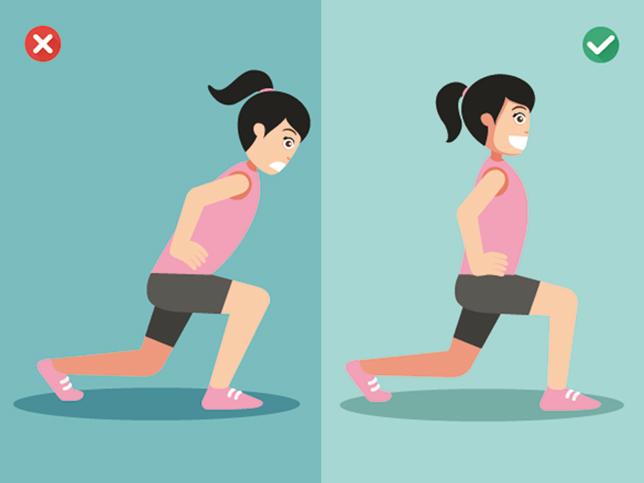 Cierre:Para cerrar la clase, se realiza una elongación muy suave donde alongamos tren inferior: 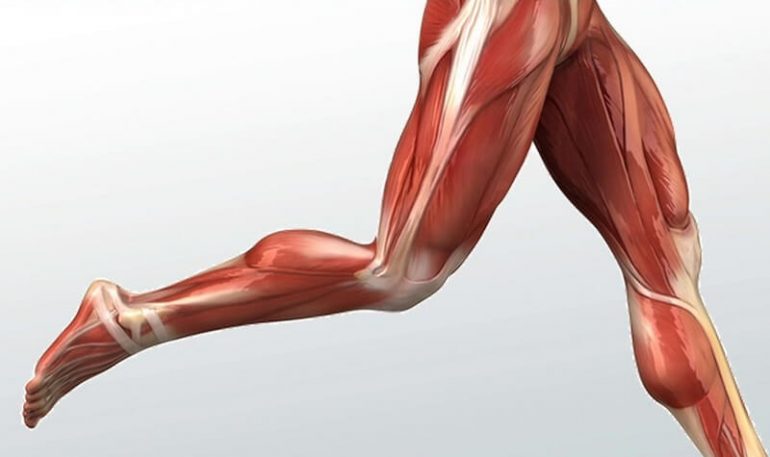 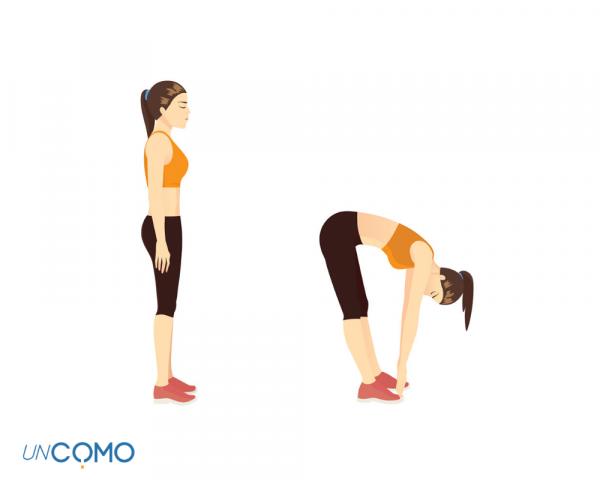 Preguntas: ¿Te gusta la actividad? ____________________________________________.¿Que aprendimos hoy? ____________________________________________.Si al otro día te duele la guatita o al respira profundo duele un poquito es normal, porque el musculo esta trabajado.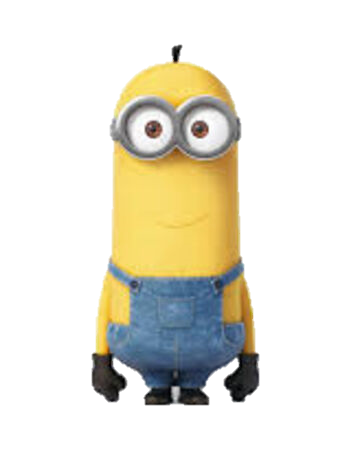 Recuerden: Siempre hacer deporte o hacer ejercicio.Tomar siempre agua Lavarse siempre las manos.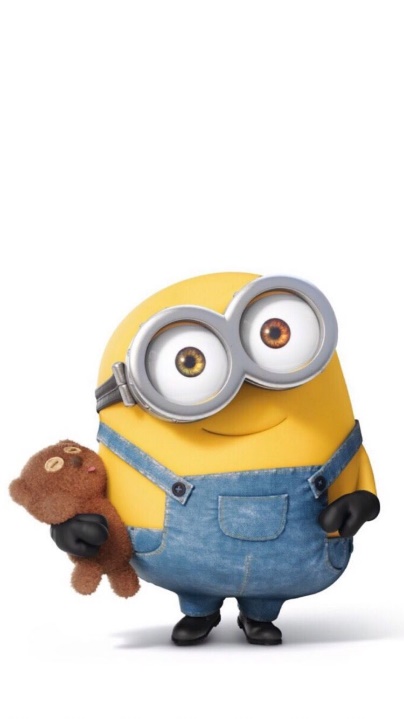 NombreCursoFecha   ________________/____/ 2020EF02 OA 06 Ejecutar actividades físicas de intensidad moderada a vigorosa que incrementen la condición física por medio de juegos y circuitos.EF03 OA 06 Ejecutar actividades físicas de intensidad moderada a vigorosa que desarrollen la condición física por medio de la práctica de ejercicios de resistencia cardiovascular, fuerza, flexibilidad y velocidad, mejorando sus resultados personales.› higiene, postura y vida saludable 